Об утверждении предельного уровня цены на тепловую энергию (мощность) в муниципальном образовании городе Новочебоксарске Чувашской Республики, отнесенном к ценовой зоне теплоснабжения, на 2024 годВ соответствии с Федеральным законом от 27 июля 2010 г. № 190-ФЗ «О теплоснабжении», постановлениями Правительства Российской Федерации                            от 22 октября 2012 г. № 1075 «О ценообразовании в сфере теплоснабжения»,                             от 15 декабря 2017 г. № 1562 «Об определении в ценовых зонах теплоснабжения предельного уровня цены на тепловую энергию (мощность), включая индексацию предельного уровня цены на тепловую энергию (мощность), и технико-экономических параметров работы котельных и тепловых сетей, используемых для расчета предельного уровня цены на тепловую энергию (мощность)», распоряжением Правительства Российской Федерации от 26 декабря 2020 г. № 3563-р, Указом Главы Чувашской Республики от 18 июня 2021 г. № 83 «Об утверждении графика поэтапного равномерного доведения предельного уровня цены на тепловую энергию (мощность) до уровня, определяемого в соответствии с Правилами определения в ценовых зонах теплоснабжения предельного уровня цены на тепловую энергию (мощность), включая правила индексации предельного уровня цены на тепловую энергию (мощность), утвержденными постановлением Правительства Российской Федерации от 15 декабря 2017 г. № 1562, в муниципальном образовании городе Новочебоксарске Чувашской Республики, отнесенном к ценовой зоне теплоснабжения, на 2021–2025 годы», постановлением Государственной службы Чувашской Республики по конкурентной политике и тарифам  от ________ноября 2023 г. № ______/т «Об утверждении индикативного предельного уровня цены на тепловую энергию (мощность) в муниципальном образовании городе Новочебоксарске Чувашской Республики, отнесенном к ценовой зоне теплоснабжения, на 2024 год» (зарегистрировано в Государственной службе Чувашской Республики по делам юстиции ____________2023 г., регистрационный № ________), решением коллегии Государственной службы Чувашской Республики по конкурентной политике и тарифам от _____ноября 2023 г. № _____ Государственная служба Чувашской Республики по конкурентной политике и тарифам п о с т а н о в л я е т:Утвердить предельный уровень цены на тепловую энергию (мощность) в муниципальном образовании городе Новочебоксарске Чувашской Республики, отнесенном к ценовой зоне теплоснабжения, на 2024 год по каждой системе теплоснабжения, согласно приложению к настоящему постановлению. Признать утратившим силу постановление Государственной службы Чувашской Республики по конкурентной политике и тарифам от 15 ноября 2022 г. № 26-15/т «Об утверждении предельного уровня цены на тепловую энергию (мощность) в муниципальном образовании городе Новочебоксарске Чувашской Республики, отнесенном к ценовой зоне теплоснабжения, на 2023 год» (зарегистрировано в Государственной службе Чувашской Республики по делам юстиции 16 ноября 2022 г., регистрационный №  8125).Настоящее постановление вступает в силу с 1 января 2024 г.Руководитель                                                                                                       Н.В. КолебановаПредельный уровень цены на тепловую энергию (мощность) в муниципальном образовании городе Новочебоксарске Чувашской Республики, отнесенном к ценовой зоне теплоснабжения, на 2024 год по каждой системе теплоснабжения* на упрощенной системе налогообложения.Ч+ВАШ РЕСПУБЛИКИНКОНКУРЕНЦИ ПОЛИТИКИТАТА ТАРИФСЕМ ЕН/ПЕ/ÇЛЕКЕН ПАТШАЛ+Х СЛУЖБИ ГОСУДАРСТВЕННАЯ СЛУЖБАЧУВАШСКОЙ РЕСПУБЛИКИПО КОНКУРЕНТНОЙПОЛИТИКЕ И ТАРИФАМЙЫШ+НУПОСТАНОВЛЕНИЕХХ.ХХ.2023 ХХ-ХХ/т №ХХ.ХХ.2023 № ХХ-ХХ/тШупашкар хулиг. ЧебоксарыПриложение к постановлению Государственной службы Чувашской Республики по конкурентной политике и тарифамот ХХ.ХХ.2023 № ХХ-ХХ/т№п/пНаименование единой теплоснабжающей организацииНомер (код, индекс) системы теплоснабженияПредельный уровень цены на тепловую энергию (мощность) Предельный уровень цены на тепловую энергию (мощность) Предельный уровень цены на тепловую энергию (мощность) Предельный уровень цены на тепловую энергию (мощность) №п/пНаименование единой теплоснабжающей организацииНомер (код, индекс) системы теплоснабженияс 1 января 2024 года по 30 июня 2024 годас 1 января 2024 года по 30 июня 2024 годас 1 июля 2024 года                                   по 31 декабря 2024 годас 1 июля 2024 года                                   по 31 декабря 2024 года№п/пНаименование единой теплоснабжающей организацииНомер (код, индекс) системы теплоснабженияруб./Гкал (без НДС)руб./Гкал (с НДС)руб./Гкал (без НДС)руб./Гкал (с НДС)1Публичное акционерное общество «Т Плюс»1 (по магистральным сетям публичного акционерного общества «Т Плюс»)2273,072727,682486,632983,961Публичное акционерное общество «Т Плюс»1 (по сетям общества с ограниченной ответственностью «Энергосервис», муниципального унитарного предприятия «Коммунальные сети города Новочебоксарска», общества с ограниченной ответственностью                 «Т-Энерго»)2653,603184,322686,803224,161Публичное акционерное общество «Т Плюс»1 (по сетям общества с ограниченной ответственностью «Т-Энерго»)2653,603184,322686,803224,162Общество с ограниченной ответственностью «Тепло»*33184,163184,163270,163270,163Государственное унитарное предприятие Чувашской Республики «Чувашгаз» Министерства строительства, архитектуры и жилищно-коммунального хозяйства Чувашской Республики42569,083082,902669,993203,994Государственное унитарное предприятие Чувашской Республики «Чувашгаз» Министерства строительства, архитектуры и жилищно-коммунального хозяйства Чувашской Республики52569,303083,162670,213204,25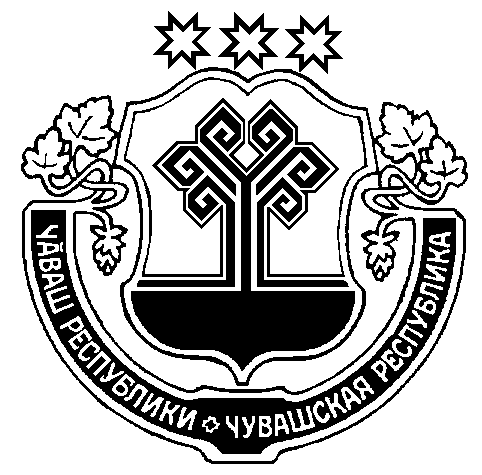 